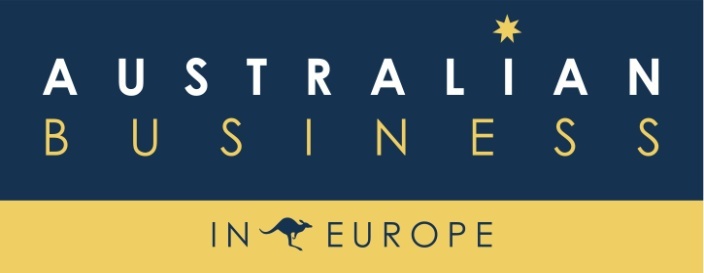 ABIE Meeting Minutes Date: 9 May 2020 Venue:  Conference call via ZoomAttending: Maya Joshi (ANZCCL / Chair), Monique Bachmann (ANZCCL), Catherine Woo (Australia-UK Chamber of Commerce), Gina Bowman (ASBA), Jennifer Tucker (ABiE Netherlands), Sabine Pittrof (GABC), Jason Collins (EABC), Joana Kehlibarova (BABC /until 1105), Dimitar Stoimenov (BABC), Richard York (ABiE Czech), Jenni Isola (FABC), Veronica Comyn (ABiE France), Rory Donnelly (ANiB)Apologies: Barry Corr (Irish Australian Chamber of Commerce),Materials: An agenda was circulated by email in advance of the callQuote of the meeting award:  "The ABiE network is now at its strongest since de-incorporation of the branch structure" (Veronica)TimeMatters discussed10001Maya opened the call as chair and confirmed attendances. 10052Webinar offerings (Facilitator - Richard)How valuable have these been for each organisation? GABC (Sabine): Good member feedback. GABC have not been able to promote all webinars due to clashes. Also held first virtual AGM in same format and saw increased attendance from Hamburg / Munich (people do not normally travel from these locations for AGM)ABiE France (Veronica): GABC / ABiE France webinar was a success and very high quality - have had good member feedback.  That was ABiE France's second webinar; now holding once a week with good participation. People are available; also see attendees who did not previously come to in-person events.  Ambassador webinar was a sell out with a waiting list Aus-UK (Catherine): Active with 1 webinar / week as well as digital roundtables (select events alongside the webinars - 4-5 people, chamber convenes and facilitates).  Also running sector specific activities.  See signs of webinar fatigue - started with 200+ attendees, now creeping down so need to be careful and thoughtful with content.  Also migrated content online, e.g. ESG report.  As lockdown measures lift and people return to work, see challenges in the interim period as people back at work, less interested in webinars but also don't want to come to in-person events yetASBA (Gina): Spain has perhaps been more consumed by the health crisis - ASBA has taken a back seat.  Have been promoting the network webinars and have two potential webinars in development to contribute.  Network webinars / collaboration on same have shown the value add of the network ABiE NL (Jennifer): Webinars have been great - see attendance from members not coming in personFABC (Jenni): Small organisation with approx 30 members on the mailing list.  Holding a joint event with Ambassador / Finnish CofC in Australia end May.  Very positive sharing the network events and positive feedbackBABC (Dimitar / Joana): Video broadcast with responsible ambassador (Greece) - Balkans situation, how to go back.  FTA session would be of interest - will crisis have an impact on negotiations? Considering a (possibly broadcast) open area AFL event in mid June ANiB: June cricket match was planned with the embassy - unlikely to proceed.  Online events promoted on Facebook page and newsletter but don't have line of sight on ANiB attendees as people join directly.  Tried a Friday night drinks - mainly people who know each other but a few new faces; used Houseparty What are the takeaways so far? Catherine: We are no longer driven just by geography (e.g. FTA as pan-regional topic) - can we think big - e.g. Frydenberg, Hunt, Payne webinar, open it up to the network?Jason: Yes - see email circulated just before the call re Austrade / Dr Stephanie Fahey / Simon CreanJason: consider platform (zoom more user friendly but govt. officials v reluctant to use, RABC uses Webex as the alternative).  Consider also presentational items e.g. use a co-host to run the Qs and use a non-presenter to cut away to the question asker (feasible in zoom meeting mode, not webinar mode)Panel webinar (discussion led by Veronica)See Veronica's email 27th AprilTopic is reflections on Aus-European business during the crisis & future challenges3-4 speakers from Australian companies in Europe and European companies working with Australia. Format: webinar with a panel of CEOsFocus on having engaging and insightful speakers, not sector specific, talk about their personal experiences and how they see the future; not too structured or formalDemonstrate the network's access to interesting groups and experience across several countries (as v different approaches in different countries to the crisis)Different organisations (GABC, ASBA, ABiE France, Netherlands) have so far provided speaker proposalsJason has been proposed as facilitator during the panel discussionJune date (last week June - avoid 18 June as GABC has event)Consider a second seminar with a possible focus area with wide appealNext steps: Develop the June panel webinar (lead - Veronica / Richard)Interested in feedback from BABC or others who try the first in-person eventsAdd migrated online content to our watchlist for the mid-term future (e.g. from Catherine of ESG report, e.g. from Maya of law firm insurance app)11103Event in Paris - 30 October - Update (Facilitator - Veronica)Current situation - date of 30 Oct for a presentation by Greg Medcraft  is confirmed and the OECD meeting room is booked; a reception is planned afterwards at the Embassy.  However, is is just too soon now to know if this could take place.   Should know more about position in France in June.If it proves impossible to hold an in-person event, the OECD event could be run as a webinar.In-person events are problematic - too soon to say what can / can't take place in OctWill people feel safe? Thoughts were: Event seating can accommodate social distancing but not the post event cocktail receptionExample - OECD have said no events with drinks or refreshments until year endWill probably not be able to have a wholly in-person event, some people may not feel comfortable to travel even if no formal restrictionsAus / EU travel - could be Schengen quarantine, Scott Morrison has not made expected announcement to lift quarantine in six months, view in market is "forget about travel in 2020", etc.Save the date discussed - agreed the event can be added into the lists of schedules now.  Review situation in June with a view to send out a save the date late JuneCould move forward to promote event as a webinar and later could convert to a limited numbers in-person which could be broadcast via professional cameraworkNext steps: Organisations can add the event to their listingsUpdate from Veronica at next call11404Austrade relationship (Facilitator - Sabine)The opportunityPeter Horn has been appointed as Austrade head of Europe - European role and remitWill be based in Germany but currently back in Australia due to family concerns (NB working European business hours)Peter very open on potential collaboration, e.g. in country support by attendance etc.On the network side, network is not incorporated and different ABIEs have different in-country needs, however Peter provides a pan-European entry for ABiEs in the network to have a high level contact and develop collaborationThe meeting's thoughts on the opportunitySabine suggested to invite Peter to an introductory conference with all ABiE heads and to join our in-person meetings when they resumeSabine / Maya suggested to have a regular touchpoint with Peter, to be led by the ABiE chair, e.g. twice per six month chair.  Given the rotating nature of the chair, they suggested to have Sabine (in-country contact for Peter) also attend these touchpoints to provide continuity to PeterJason suggested considering an MoU with Austrade to set a framework for the relationship which should be mutually beneficial. Participants generally agreed that while an MoU might not achieve any truly enforceable actions but it would showcase the network, foster mutual understanding and collaboration and generally act as a foundation for a good engagement and collaboration going forward.  It was noted that most if not all organisations would require board approval for any ultimate MoUGina noted that a more formal committment with Austrade would also be valuable in fostering better regular dialogue with Austrade and could help address gaps in collaboration, e.g. early heads up of key visitors, understanding of organisational changes at Austrade endJennifer reported very positive experience post-Frankfurt with the new in country Austrade repDimitar noted the difference for ABiEs which do not have an in country repVeronica felt that it was important to seize this opportunity to develop a constructive, and mutually beneficial working relationship between the ABIE Group and Austrade, particularly given the impact the coronavirus pandemic will have on how we all do business in the future.Next steps: Sabine / Maya / Veronica to constitute a subgroup to take this forward; schedule kickoff call with PeterThereafter, Maya / Veronica / Sabine to propose date for an introductory network conference call between the network (same invitees as to this meeting) and Peter (target - in June, during the week)Network to reconvene on approach to Austrade (Maya / Veronica / Sabine to confirm whether before or after introductory network conference call call)In parallel (but prior to network conf call with Peter), Maya to gather network feedback along the following lines:What ABiEs are looking for locally from AustradeWhat benefits ABiEs can offer Austrade locallyWhat ABiEs think we as a network should look for from AustradeWhat the network can offer Austrade12005Recap of action items, AOB (Facilitator – Maya) Juliana Nam as a speaker for a Q&A session with the network (not a member event - same invitees as to this meeting)Risk of confusion with webinar with Alison Burrows if run in JuneAgreed this would be a vauable opportunity due to Juliana's EU engagement role but defer until after the session in June - likely until Autumn and France chair ABiE.eu website - reminder to everyone to please reconfirm their organisational details on the website Network Chair after France (Sabine) - agreed to defer to next meeting and reconfirm past chair listNext steps: Maya to liaise with Veronica re Juliana's offerMaya to circulate reminder of how to update details on ABiE website Add post-France chair to action items listCirculate list of past chairs as a reminder (GABC will handle)12:20CloseCloseConsolidated summary of Outstanding Items   Consolidated summary of Outstanding Items   Consolidated summary of Outstanding Items   Item  Action  Status / comment  New from 9 May 2020 call   New from 9 May 2020 call   New from 9 May 2020 call   1June panel webinar Develop further Lead - Veronica / Richard2  Paris event - Organisations can add the event to their listingsUpdate from Veronica at next callVeronica3Austrade opportunityKick off call with PeterIntroductory conference call - date proposal for JunePre or post discussion within networkGather network  feedback on four identified areas prior to introductory conference call with PeterSabine / Maya / Veronica4Maya to liaise with Veronica re Juliana's offer to host FTA sessionMaya to update at next meeting5Maya to circulate reminder of how to update details on ABiE websiteMaya to action6Add post-France chair to action items listMaya to add to next call agenda7Circulate list of past chairs as a reminderGABC to circulateOngoing or heldover itemsOngoing or heldover itemsOngoing or heldover items7Richard co-ordinating an offering of "regional webinars"; all organisations encouraged to promote upcoming ABiE France / GABC joint webinar (Richard, ABiE Czech, Veronica, ABiE France, Jennifer, ABiE NL)  Ongoing 8ABiE: Strategic plan All to provide feedback on draft but otherwise hold until next in-person meeting 9  Develop Paris event for 2020 (Veronica, Richard Jason, Gina, Jennifer, Joana, ) Nov 2020)  Ongoing  10  All groups to reconfirm their organisation details on the abie.eu website (e.g. ANiB details did not seem up to date) (All organisations, 26 February 2020)  Ongoing  11E-survey of ABIE groups regarding potential sponsors (Michelle, ABIE NL, 9 Nov 2019)  On hold  12Establish contact with ABiE equivalent groups in Asia (Richard Y, ABiE Czech, and Michelle, 9 Nov 2019)  On hold  Watchlist itemsWatchlist itemsWatchlist items13Interested in feedback from BABC or others who try the first in-person events14Add migrated online content to our watchlist for the mid-term future (e.g. from Catherine of ESG report, e.g. from Maya of law firm insurance app)15Australian Business in Sweden - invite to join the network; Jason outreach end April, awaiting responseClosed items Closed items Closed items No additional items closed on 9 May 2020 call